DELIBERAZIONI DELLA GIUNTA REGIONALE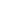 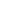 GOVERNO DEL TERRITORIO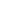 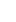 Dipartimento 50 GIUNTA REGIONALE DELLA CAMPANIA - D.G. 9 DIREZIONE GENERALE PER IL GOVERNO DEL TERRITORIO - Delibera della Giunta Regionale n. 26 del 24.01.2023 - Approvazione Nuove Linee Guida regionali in materia di sostegno alla locazione. 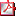 LINEE GUIDA FITTI 2023 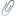 LINEE GUIDA SINOTTICA ECRETI DEL PRESIDENTE DELLA GIUNTA REGIONALEDecreto Presidente Giunta n. 11 del 31.01.2023 - Dipartimento 50 GIUNTA REGIONALE DELLA CAMPANIA - D.G. 9 DIREZIONE GENERALE PER IL GOVERNO DEL TERRITORIO - Regolamento Regionale n. 11 del 28.10.2019 e ss.mm.ii. - DPGR n. 96/2022 Autorità Regionale per le Opposizioni - Provincia di Benevento. Sostituzione componente. Decreto Presidente Giunta n. 12 del 31.01.2023 - Dipartimento 50 GIUNTA REGIONALE DELLA CAMPANIA - D.G. 9 DIREZIONE GENERALE PER IL GOVERNO DEL TERRITORIO - Regolamento Regionale n. 11 del 28.10.2019 e ss.mm.ii. - DPGR n. 98/2022 Autorità Regionale per le Opposizioni - Provincia di Napoli. Sostituzione componente. Decreto Presidente Giunta n. 13 del 31.01.2023 - Dipartimento 50 GIUNTA REGIONALE DELLA CAMPANIA - D.G. 9 DIREZIONE GENERALE PER IL GOVERNO DEL TERRITORIO - Regolamento Regionale n. 11 del 28.10.2019 e ss.mm.ii. - DPGR n. 99/2022 Autorità Regionale per le Opposizioni - Provincia di Salerno. Sostituzione componente. DECRETI DIRIGENZIALIGRANDI OPEREDipartimento 60 Uffici Speciali - D.G. 6 Grandi Opere - Decreto Dirigenziale n. 1022 del 30.12.2022 - Approvazione avviso pubblico rivolto a soggetti privati per la ricognizione e acquisizione del patrimonio immobiliare da utilizzare per la realizzazione dell'albergo diffuso nell'ambito del progetto pilota "Sanza: Il Borgo dell'Accoglienza" finanziato al comune di Sanza, missione 1 componente 3 misura 2 investimento 2.1 "Attrattività dei borghi storici" del PNRR - NextGenerationEU. CUP 49I22000450006. Annullamento e sostituzione del DD 1020 del 30/12/2022. Dipartimento 60 Uffici Speciali - D.G. 6 Grandi Opere - Decreto Dirigenziale n. 42 del 30.01.2023 - D.D n. 1022 del 30/12/2022 - Attrattività dei borghi storici del PNRR Next GenerationEU CUP G49I22000450006 Proroga termini Dipartimento 60 Uffici Speciali - D.G. 6 Grandi Opere - Decreto Dirigenziale n. 4 del 17.01.2023 - Intervento denominato: "Sistemazione idrologica dell'impluvio che incombe sul centro storico di Sant'Egidio del Monte Albino (SA)". Svincolo delle somme depositate presso la Tesoreria Provinciale dello Stato - Sezione di Napoli, a garanzia delle indennità di esproprio definitivo del fondi censiti nel N.C.T. del Comune di Sant'Egidio del Monte Albino (SA) al foglio 5 p.lle 2575 (ex 648), 2592 (ex 804), 2599 (ex 963) e superficie di mq 8770 della p.lla 854 del foglio 5. ISTRUZIONE, FORMAZIONE, LAVORO E POLITICHE GIOVANILIDipartimento 50 GIUNTA REGIONALE DELLA CAMPANIA - D.G. 11 DG PER L'ISTRUZIONE, LA FORMAZIONE, IL LAVORO E LE POLITICHE GIOVANILI - Decreto Dirigenziale n. 40 del 30.01.2023 - Intesa istituzionale tra Regione Campania e ANPAL Servizi - Rinnovo Allegato A- Schema Intesa istituzionale SVILUPPO ECONOMICO E ATTIVITA` PRODUTTIVEDipartimento 50 GIUNTA REGIONALE DELLA CAMPANIA - D.G. 2 Direzione Generale per lo sviluppo economico e le attività produttive - Decreto Dirigenziale n. 72 del 02.02.2023 - Oggetto dell'Atto: Piano Operativo Complementare 2014-2020 (POC). APPROVAZIONE DELL'AVVISO PUBBLICO Aiuti alle imprese per i maggiori costi legati alla crisi energetica periodo luglio 2022 dicembre 2022. Avviso pubblico Bonus Energia 2 ALLEGATO A ALLEGATO B CICLO INTEGRATO DELLE ACQUE E DEI RIFIUTI, VALUTAZIONI E AUTORIZZAZIONI AMBIENTALIDipartimento 50 GIUNTA REGIONALE DELLA CAMPANIA - D.G. 17 Direzione Generale per il Ciclo Integrato delle Acque e dei Rifiuti, Valutazioni e Autorizzazioni Ambientali - Decreto Dirigenziale n. 26 del 26.01.2023 - Attuazione Art. 1 commi 4 e 5 della Legge Regionale n. 16/2014 e ss.mm.ii. - Integrazione e aggiornamento elenco comuni delegati in materia di Valutazione di Incidenza di cui al D.D. n. 134/2015 - Revoca D.D. n. 71 del 04/08/2017 e attribuzione nuova delega al Comune di Caposele (AV). DECRETI DI ALTRI ENTIAUTORITÀ DI BACINO DISTRETTUALE DELL'APPENNINO MERIDIONALE - Decreto del Segretario Generale n. 02 dell'11.01.2023 - Adozione proposta di modifica della perimetrazione e/o classificazione delle aree a pericolosità e rischio del Piano Stralcio per l'Assetto Idrogeologico - rischio frana dell'ex Autorità di Bacino Campania Centrale relativamente al comune di Bacoli (NA) (via Pennata-foglio 47 p.lle 246-248) AUTORITÀ DI BACINO DISTRETTUALE DELL'APPENNINO MERIDIONALE - Decreto del Segretario Generale n. 03 dell'11.01.2023 - Adozione proposta di modifica della perimetrazione e/o classificazione delle aree a pericolosità e rischio del Piano Stralcio per l'Assetto Idrogeologico - rischio frana dell'ex Autorità di Bacino Campania Centrale relativamente al comune di Castel San Giorgio (SA) (località Via Dott. Pietro Fimiani - ex Via Crocinola) AUTORITÀ DI BACINO DISTRETTUALE DELL'APPENNINO MERIDIONALE - Decreto del Segretario Generale n. 04 dell'11.01.2023 - Adozione proposta di modifica della perimetrazione e/o classificazione delle aree a pericolosità e rischio del Piano Stralcio per l'Assetto Idrogeologico - rischio frana dell'ex Autorità di Bacino Campania Centrale relativamente al comune di Cervino (CE) - via Caprioli 5/A AUTORITÀ DI BACINO DISTRETTUALE DELL'APPENNINO MERIDIONALE - Decreto del Segretario Generale n. 05 dell'11.01.2023 - Adozione proposta di modifica della perimetrazione e/o classificazione delle aree a pericolosità e rischio del Piano Stralcio per l'Assetto Idrogeologico - rischio frana dell'ex Autorità di Bacino Campania Centrale relativamente al comune di Napoli - via Posillipo, 68 AUTORITÀ DI BACINO DISTRETTUALE DELL'APPENNINO MERIDIONALE - Decreto del Segretario Generale n. 06 dell'11.01.2023 - Adozione proposta di modifica della perimetrazione e/o classificazione delle aree a pericolosità e rischio del Piano Stralcio per l'Assetto Idrogeologico - rischio frana dell'ex Autorità di Bacino Campania Centrale relativamente al comune di Napoli - - via Cilea, 250-252 AUTORITÀ DI BACINO DISTRETTUALE DELL'APPENNINO MERIDIONALE - Decreto del Segretario Generale n. 07 dell'11.01. 2023 - Adozione proposta di modifica della perimetrazione e/o classificazione delle aree a pericolosità e rischio del Piano Stralcio per l'Assetto Idrogeologico - rischio frana dell'ex Autorità di Bacino Campania Centrale relativamente al comune di Napoli - via Stazio, 116 AUTORITÀ DI BACINO DISTRETTUALE DELL'APPENNINO MERIDIONALE - Decreto del Segretario Generale n. 08 dell'11.01.2023 - Adozione proposta di modifica della perimetrazione e/o classificazione delle aree a pericolosità e rischio del Piano Stralcio per l'Assetto Idrogeologico - rischio frana dell'ex Autorità di Bacino Campania Centrale relativamente al comune di Nocera Superiore (SA) - via Indipendenza, 197 AUTORITÀ DI BACINO DISTRETTUALE DELL'APPENNINO MERIDIONALE - Decreto del Segretario Generale n. 9 dell'11.01.2023 - Adozione proposta di modifica della perimetrazione e/o classificazione delle aree a pericolosità e rischio del Piano Stralcio per l'Assetto Idrogeologico - rischio frana dell'ex Autorità di Bacino Campania Centrale relativamente al comune di Nocera Superiore (SA) - via della Libertà, 25 e 61 AUTORITÀ DI BACINO DISTRETTUALE DELL'APPENNINO MERIDIONALE - Decreto del Segretario Generale n. 10 dell'11.01.2023 - Adozione proposta di modifica della perimetrazione e/o classificazione delle aree a pericolosità e rischio del Piano Stralcio per l'Assetto Idrogeologico - rischio frana dell'ex Autorità di Bacino Campania Centrale relativamente al comune di Sorrento (NA) - via Li Schisani AUTORITÀ DI BACINO DISTRETTUALE DELL'APPENNINO MERIDIONALE - Decreto del Segretario Generale n. 11 dell'11.01.2023 - Adozione proposta di modifica di perimetrazione e/o classificazione delle aree di attenzione/rischio di frana del Piano Stralcio per l'Assetto Idrogeologico - Rischio di frana [PsAI-rf] dell'ex Autorità di Bacino Nazionale dei fiumi Liri-Garigliano e Volturno, relativamente ai Comuni di Casagiove (CE) e Casapulla (CE) - loc. "via San Prisco, 1" AUTORITÀ DI BACINO DISTRETTUALE DELL'APPENNINO MERIDIONALE - Decreto del Segretario Generale n. 12 dell'11.01.2023 - Adozione proposta di modifica della perimetrazione e/o classificazione della pericolosità e rischio di frana del Piano Stralcio per l'Assetto Idrogeologico-PSAI per i bacini regionali in dx Sele dell'ex Autorità di Bacino Regionale Campania sud ed interregionale per il bacino idrografico del fiume Sele relativamente al comune di Salerno - loc Ogliara AUTORITÀ DI BACINO DISTRETTUALE DELL'APPENNINO MERIDIONALE - Decreto del Segretario Generale n. 13 dell'11.01.2023 - Adozione proposta di modifica della perimetrazione e/o classificazione della pericolosità e rischio di frana del Piano Stralcio per l'Assetto Idrogeologico-PSAI per i bacini regionali in dx Sele dell'ex Autorità di Bacino Regionale Campania sud ed interregionale per il bacino idrografico del fiume Sele relativamente ai comuni di San Cipriano Picentino (SA) e di San Mango Piemonte (SA) - Tora di Pezzano-Campomaiuri AUTORITÀ DI BACINO DISTRETTUALE DELL'APPENNINO MERIDIONALE - Decreto del Segretario Generale n. 14 dell'11.01.2023 - Adozione proposta di modifica della perimetrazione e/o classificazione della pericolosità e rischio di frana del Piano Stralcio per l'Assetto Idrogeologico-PSAI per i bacini regionali in dx Sele dell'ex Autorità di Bacino Regionale Campania sud ed interregionale per il bacino idrografico del fiume Sele relativamente al comune di Tramonti (SA) - loc. Campinola AUTORITÀ DI BACINO DISTRETTUALE DELL'APPENNINO MERIDIONALE - Decreto del Segretario Generale n. 25 dell'11.01.2023 - Adozione proposta di modifica della perimetrazione e/o classificazione delle aree a pericolosità e rischio del Piano Stralcio per l'Assetto Idrogeologico - rischio frana dell'ex Autorità di Bacino Campania Centrale relativamente al comune di Nocera Superiore (SA) - loc. Citola STRUTTURA DI COORDINAMENTO L. 80/84 - DECRETO N. 1062 del 23.01.2023 STRUTTURA DI COORDINAMENTO L. 80/84 - DECRETO N. 1063 del 30.01.2023 STRUTTURA DI COORDINAMENTO L. 80/84 - DECRETO N. 1064 del 30.01.2023 AVVISI DI DEPOSITO DI P.R.G. E/O ATTI URBANISTICICOMUNE DI BARONISSI (SA) - Avviso di deposito del Piano Urbanistico Attuativo (P.U.A.) del Comparto R agr 6 in località Saragnano COMUNE DI NOLA (NA) - Avviso di pubblicazione P.U.C. COMUNE DI PELLEZZANO (SA) - Avviso di adozione del Piano di Recupero (PdR) del Comune di Pellezzano, ai sensi della L.R. 16/2004 e s.m.i. e del Regolamento n.5/2011 COMUNE DI POLLENA TROCCHIA (NA) - Avviso di deposito di adozione Variante Urbanistica COMUNE DI SAN GREGORIO MAGNO (SA) - Avviso di approvazione del Piano Urbanistico Comunale di cui alla L.R. 16/2004 e s.m.i e Regolamento n. 5/2011 e della VAS di cui al D.lgs. 152/2006 e s.m.i. COMUNE DI SIRIGNANO (AV) - Avviso di deposito PUC (Piano Urbanistico Comunale) - Avvio fase osservazioni allo strumento urbanistico di cui alla L. R. n. 16/2004 e Regolamento n. 5/2011e n. 7/2019, connesso al procedimento VAS ex artt. 13 e 14 del D.lgs. n. 152/2006 COMUNE DI STRIANO (NA) - Piano Urbanistico Comunale approvato con D.C.C. n. 30/2022 - Adozione dell'adeguamento dei piani ai sensi dell'art. 6, comma 1, lett. c) COMUNE DI SUCCIVO (CE) - Avviso di adozione del Piano Urbanistico Comunale, Rapporto Ambientale e sintesi non tecnica - Delibera di G.C. n 7 del 23/01/2023 COMUNE DI VIETRI SUL MARE (SA) - Avviso di adozione di Variante al P.R.G. ai sensi artt. 10, comma 2, e 19 del D.P.R. n. 327/2001 e dell'art. 3 c1 R.R. 5/01 relativa ai lavori di realizzazione di un sistema integrato di parcheggi e mobilità mediante finanza di progetto ai sensi dell'art. 183 D.lgs. 50/2016 con oneri a totale carico del privato - Intervento "Parcheggio in area Scuola media A. Pinto" BANDI DI GARACOMUNE DI FRATTAMINORE (NA) - Bando di gara - Procedura telematica aperta per appalto lavori di adeguamento di via Viggiano compresi i sottoservizi con applicazione della cd inversione procedimentale COMUNE DI SALA CONSILINA (SA) - Procedura negoziata "Lavori di intervento per la resilienza e la valorizzazione del territorio messa in sicurezza del territorio e delle reti stradali comunali" COMUNE DI SALA CONSILINA (SA) - Procedura negoziata "Lavori di intervento per la resilienza e la valorizzazione del territorio e l'efficienza energetica dell'edificio pubblico comunale ex Palazzo di giustizia" COMUNE DI SALA CONSILINA (SA) - Procedura negoziata "Lavori di intervento per la resilienza e la valorizzazione del territorio messa in sicurezza del territorio e sistemazione idrogeologica in località S. Eustacchio Cravatta" A.C.E.R - AGENZIA CAMPANA EDILIZIA RESIDENZIALE - Bando di gara - Procedura aperta per l'affidamento dell'incarico di redazione della progettazione esecutiva riguardante l'intervento di ristrutturazione edilizia mediante demolizione e ricostruzione di n°48 alloggi ERP nel Comune di Airola (BN) ESITI DI GARA